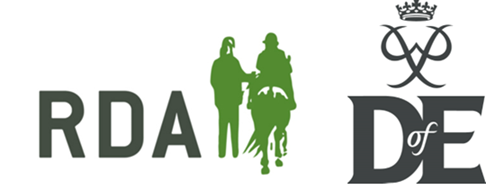 Duke of Edinburgh Opportunity Finding ListingGroup Name:Links to website/social media pages:A short Description of volunteering opportunities, including days and times:Who should they contact if they want to volunteer?: 